Tau Iota Chapter #439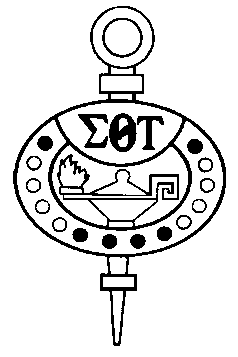 Sigma Theta Tau International Honor Society of Nursing Minutes 09/21/2017Attendance: Nancy Van Aman, Pam Newland, Jim Harris, Holly Mathis, Maria Turner, Jennifer Williams, Sara Kimmel, Cathy Kush, Debbie Birk, Barb Whitaker, Sarah Bundren,( K. Thimsen - guest)TimeAgenda ItemDiscussionDecision1400Call to orderThe meeting was called to order by President Pam Newland1402Additions to AgendaNoneApproval of AgendaApproved Approval – 1st D. Birk                    2nd N. Van Aman1403Approval of MinutesNo additions to minutes from 07/20/2017Approval – 1st N. Van Aman                    2nd C. KushItems for DiscussionPresident’s Report (Pam Newland)*Strategic Plan & Chapter Key Award UpdateGovernance Committee Report (Jaina Best)Leadership succession Report (Jim Harris)Treasurer’s Report (Janneke Zandberg)President Elect / VP/ Membership Engagement ReportAnnouncements/Additions-Biennial Convention 10/28/17-Consortium – 11/09/17-Fall Business Meeting/Spring 2018 Research Day-Guest K. Thimsen presented possible service projectLeadership is an important part of Chapter Key AwardMembership engagement position might need to be added as 2 year positionVideos can be added to websiteMembers need to update profile11/07 Newland, Van Aman, Birk to attend BJC Research Council Fall Induction – Nov 13th deadline for student applicationSeeking nurse leaders in the community to join Chapter. Nothing to report at this timeSavings    - $13,353.19Checking - $7,092,14C. Kush will be attending Leadership training next SeptemberIncrease involvement with SNA groupLooked at group of possible service projectsDelegates attending convention are Frain & BirkService project needs to be decided soonLooking at opportunities both international and localInternationally- Nursing Center in Peru which is about 60 miles from hospital/ needs assistance with supplies or tele-health training/ would like for funding starting Jan 2018Local –-Kingdom House-Message and a Meal-Nahed Chatman School -Healing Action1455Meeting AdjournedNext Meetings:10/19/17 – Duncan campus: Room 313; 2pm11/16/17 – Duncan campus: Room 313; 2pm12/07/17 – Business meeting / dinner, Time   and Room  TBA